ESCOLA _________________________________DATA:_____/_____/_____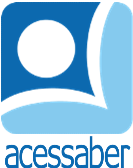 PROF:_______________________________________TURMA:___________NOME:________________________________________________________Figos frescos	Um homem rico tinha uma filha que estava muito doente, ele fez o possível para fazer sua filha voltar a ser saudável novamente. Ele chamou os melhores médicos da cidade e lhes deu as melhores plantas medicinais para fazer remédios, mas tudo falhou. Sua filha ficava cada vez mais doente.	Um dia, um velho médico foi ver a filha do homem rico.	-  Ela pode ser curada – disse o médico. – Para isso, você vai precisar arranjar alguns figos frescos.	Era o mês de fevereiro e os figos frescos estariam disponíveis só depois de alguns meses. Então, quando o homem rico ouviu isso, ficou preocupado. Mesmo assim, decidiu fazer um anúncio:	- Aquele que trouxer figos frescos para minha filha receberá uma grande recompensa.	O anúncio foi feito pela cidade inteira.	Todos queriam a recompensa, mas ninguém tinha figos frescos para dar. Na mesma cidade, viviam dois irmãos muito pobres. O irmão mais velho era inteligente e astuto, ele costumava ficar em casa e não fazer nada. O irmão caçula era honesto, bondoso e também esperto, ele trabalhava o dia inteiro para arranjar comida e dinheiro para si e seu irmão preguiçoso. Os irmãos tinham uma figueira no jardim, o irmão caçula tinha cuidado bem dela. Quando os irmãos ouviram o anúncio, foram ver a figueira. Havia pequenos figos na árvore, mas eles não estavam maduros o bastante para serem comidos. Mesmo assim, os irmãos decidiram levá-los e tentar a sorte.	No caminho, os irmãos encontraram uma velhinha. Ela os parou e perguntou:	- O que vocês estão levando nesses cestos?	O irmão mais velho era astuto e disse:	- Estou levando ovos podres no meu cesto.	- Você está mesmo levando ovos podres? – Perguntou a velhinha.	O irmão caçula disse:	- Eu estou levando figos no meu cesto. Eles não estão muito maduros, mas você pode ficar com um. 	E assim ele deu um figo para a velhinha. 	A velhinha sorriu e disse:	- Os figos estão bonitos e maduros. 	Quando os irmãos chegaram à casa do homem rico, o irmão mais velho ofereceu seu cesto primeiro, dizendo:	- Eu trouxe os melhores figos frescos para a sua filha. Eles são do meu jardim.	E, ao dizer isso, ele abriu seu cesto. Porém, em vez de figos, o cesto continha ovos podres!	O homem rico ficou zangado e ordenou que seus servos expulsassem o irmão mais velho de sua casa. Então, o irmão caçula se apresentou e disse:	- Eu trouxe alguns figos frescos para a sua filha. Eles podem não estar muito maduros, mas estes são todos que eu tinha na minha figueira.	Assim ele abriu seu cesto. E, veja só, o cesto estava cheio de figos frescos e maduros!	O homem rico ficou feliz e levou imediatamente os figos para sua filha. Ao comê-los, ela começou a ficar saudável novamente. O irmão caçula recebeu a recompensa prometida. Autor desconhecidoQuestõesQual é o título do texto?R: __________________________________________________________________Quais são os personagens da história?R: ______________________________________________________________________________________________________________________________________Quantos parágrafos há no texto?R: __________________________________________________________________Qual era o problema do homem rico?R: ______________________________________________________________________________________________________________________________________________________________________________________________________________________________________________________________________________O que foi anunciado pela cidade?R: __________________________________________________________________________________________________________________________________________________________________________________________________________________________________________________________________________________________________________________________________________________Cite duas características de cada irmão:R: ______________________________________________________________________________________________________________________________________________________________________________________________________________________________________________________________________________Quando ouviram o anuncio o que os irmãos fizeram?R: __________________________________________________________________________________________________________________________________________________________________________________________________________________________________________________________________________________________________________________________________________________Ao encontrar a velhinha, qual foi a atitude de cada irmão?R: ______________________________________________________________________________________________________________________________________________________________________________________________________________________________________________________________________________O que aconteceu quando cada irmão chegou a casa do homem rico?R: ______________________________________________________________________________________________________________________________________________________________________________________________________________________________________________________________________________________________________________________________________________________________________________________________________________________________________________________________________________________________________________________________________________________________Agora é sua vez, crie uma continuação para a história (com no mínimo 5 linhas):R: ______________________________________________________________________________________________________________________________________________________________________________________________________________________________________________________________________________________________________________________________________________________________________________________________________________________________________________________________________________________________________________________________________________________________________________________________________________________________________________________________________________________________________________________________________________________________________________________________________________________________________________________________________________________________________________________________________________________________________________________